Assessment Guidance Risk AssessmentRisk AssessmentRisk AssessmentRisk AssessmentRisk AssessmentRisk Assessment for the activity ofNeurodiversity and Disability Society weekly meetings and discussion sessionsNeurodiversity and Disability Society weekly meetings and discussion sessionsDate15th April 2020Unit/Faculty/DirectorateAssessorLine Manager/SupervisorSigned offPART A PART A PART A PART A PART A PART A PART A PART A PART A PART A PART A (1) Risk identification(1) Risk identification(1) Risk identification(2) Risk assessment(2) Risk assessment(2) Risk assessment(2) Risk assessment(3) Risk management(3) Risk management(3) Risk management(3) Risk managementHazardPotential ConsequencesWho might be harmedInherentInherentInherentResidualResidualResidualFurther controlsHazardPotential ConsequencesWho might be harmedLikelihoodImpactScoreControl measures LikelihoodImpactScoreFurther controlsVenues being inaccessibleAttendees unable to attend, stress, fatigue.Attendees, society members.111Communication and agreement between the committee and society members to provide an accessible room for weekly meetings based on the needs of current attendees. This may include wheelchair, lighting, and seating arrangements.111Food allergensRisk of allergic reaction due to exposure to different food ingredients.Attendees, society members.133No food will be provided at weekly sessions. Committee will ask attendees and society members of any food allergies prior to meetings. If food items brought by attendees contain any allergens, this will be communicated. Society members should ensure they carry their own medication and notify others of any risk, and what to do in case of a reaction.133Physical obstructions including rubbish, belongings etc.Slips, trips, and falls. Risk of minor injuries. Grazes, cuts, and bruising. Major injury: fractures.Attendees, society members.326No items to be kept on the floor, with the room to be kept tidy. Personal belongings to be neatly kept on chairs, tables etc.224Manual setup and organisation of facilities.Potential injury such as cuts, bruises, and muscle strains.Attendees, society members.339Any tables or chairs, and other equipment should be carried by 2 people. Teamwork and communication when handling other large and heavy items.326Stress, fatigue, and overstimulation.Fatigue and overstimulationAttendees, society members.313Communication between the attendees to ensure the wellbeing of other members. Social support and encouragement to upkeep wellbeing, and of any management that may help.313Flareup of pre-existing health conditions.Flare-up of pre-existing, long term health conditions requiring medical attention.Attendees, society members.3412Communication with committee members to notify them of any pre-existing health conditions and risks any attendees have with the relevant medical emergency procedures, along with emergency contact information. Members are encouraged to carry their own medication and inform others of any preventative measures. 3412PART B – Action PlanPART B – Action PlanPART B – Action PlanPART B – Action PlanPART B – Action PlanPART B – Action PlanPART B – Action PlanPART B – Action PlanRisk Assessment Action PlanRisk Assessment Action PlanRisk Assessment Action PlanRisk Assessment Action PlanRisk Assessment Action PlanRisk Assessment Action PlanRisk Assessment Action PlanRisk Assessment Action PlanPart no.Action to be taken, incl. CostBy whomTarget dateTarget dateReview dateOutcome at review dateOutcome at review date1EGM between the committee members providing signposting and relevant health and safety supportAimee Orchel30th August 202030th August 2020Responsible committee member signature: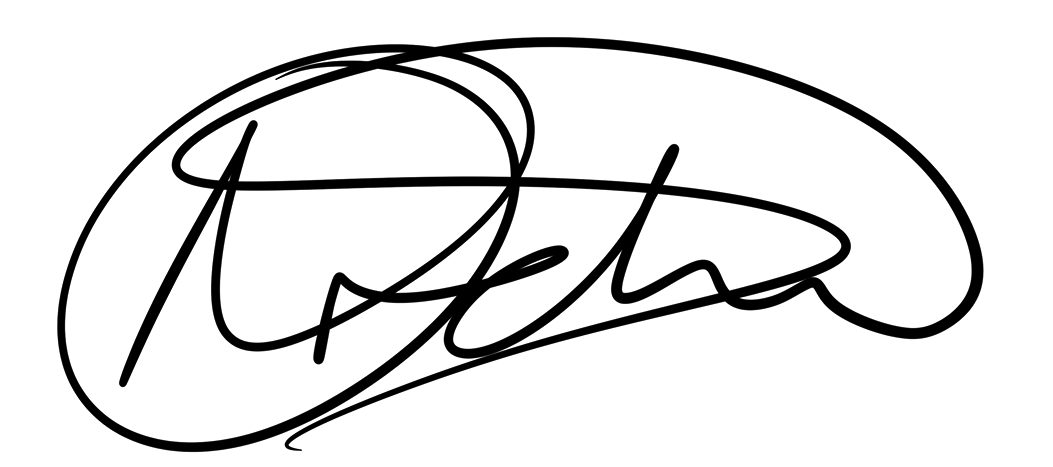 Responsible committee member signature:Responsible committee member signature:Responsible committee member signature:Responsible committee member signature:Responsible manager’s signature:Responsible manager’s signature:Responsible manager’s signature:Print name: Aimee OrchelPrint name: Aimee OrchelPrint name: Aimee OrchelPrint name: Aimee OrchelDate: 15th April 2020Print name:Print name:DateEliminateRemove the hazard wherever possible which negates the need for further controlsIf this is not possible then explain whySubstituteReplace the hazard with one less hazardousIf not possible then explain whyPhysical controlsExamples: enclosure, fume cupboard, glove boxLikely to still require admin controls as wellAdmin controlsExamples: training, supervision, signagePersonal protectionExamples: respirators, safety specs, glovesLast resort as it only protects the individualLIKELIHOOD5510152025LIKELIHOOD448121620LIKELIHOOD33691215LIKELIHOOD2246810LIKELIHOOD11234512345IMPACTIMPACTIMPACTIMPACTIMPACTImpactImpactHealth & Safety1Trivial - insignificantVery minor injuries e.g. slight bruising2MinorInjuries or illness e.g. small cut or abrasion which require basic first aid treatment even in self-administered.  3ModerateInjuries or illness e.g. strain or sprain requiring first aid or medical support.  4Major Injuries or illness e.g. broken bone requiring medical support >24 hours and time off work >4 weeks.5Severe – extremely significantFatality or multiple serious injuries or illness requiring hospital admission or significant time off work.  LikelihoodLikelihood1Rare e.g. 1 in 100,000 chance or higher2Unlikely e.g. 1 in 10,000 chance or higher3Possible e.g. 1 in 1,000 chance or higher4Likely e.g. 1 in 100 chance or higher5Very Likely e.g. 1 in 10 chance or higher